Esercizio 5.5. Dibattito sui cambiamenti psicosocialiL'educatore propone un dibattito aperto sui cambiamenti psicosociali che possono avvenire quando si invecchia (solitudine, depressione, essere attivi nella società e la morte dei parenti) con l'obiettivo che le persone AAWID possano esprimere le possibili soluzioni e gli strumenti che possono utilizzare per superare questi problemi.Le seguenti domande e immagini potrebbero essere un supporto per questo esercizio. Senti che il tuo funzionamento sociale ed emotivo sta cambiando con l'età? Riesci a trovare situazioni in cui ora sei più felice di prima?I tuoi ruoli/attività sociali (amici, relazioni, famiglia...) sono ora diversi? Hai meno o più attività sociali? Puoi descrivere le emozioni positive provate quando sei con amici o parenti (interazione sociale)? Ti piacerebbe avere più interazioni sociali? Cosa possiamo fare per offrirti esperienze significative di interazione sociale?Note: In questo esercizio non ci sono risposte giuste o sbagliate. Non tutti attraversano cambiamenti psicologici negativi. Le persone AAWID devono essere in grado di parlare apertamente dei loro pensieri e sentimenti.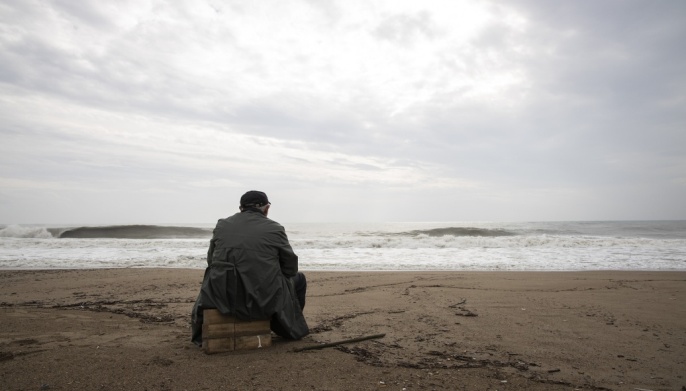 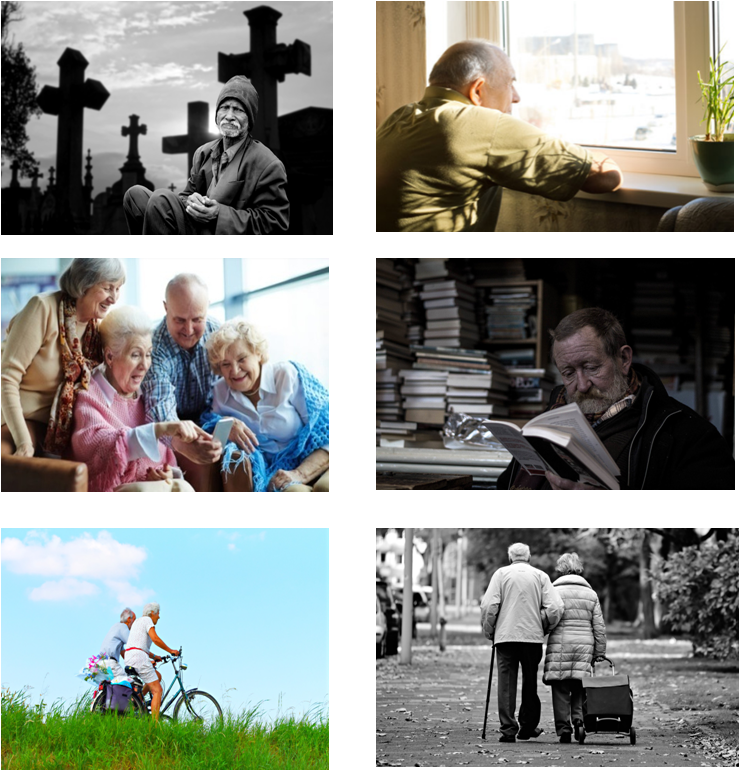 